Zveme vás na přednáškuIng. Víta SyrovéhoJak ochraňovat čistotu duševního zdraví Nové pohledy na příčiny psychických problémů a možnosti péče o duševní zdraví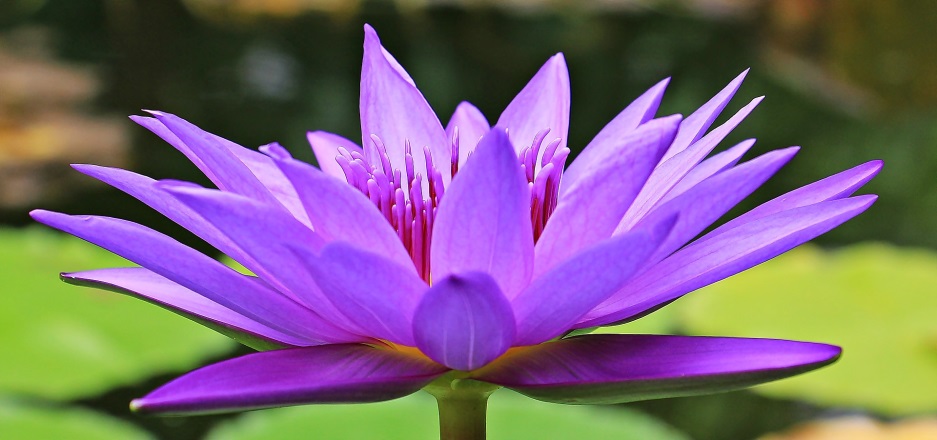 Zamýšleli jste se, proč stále narůstá počet zcela nepochopitelných jednání či agresivních činů? Náš moderní svět se zjevně dostal do hluboké vnitřní krize. Vždyť se tak dlouho potlačovaly určité součásti naší osobnosti! Měli bychom mít dostatečné znalosti o duševních dějích a zákonitostech. Na přednášce se budeme zabývat těmito důležitými souvislostmi. Též se na ní dovíte, jak předcházet mnoha postižením – od autismu až po schizofrenii. Zaměříme se také na přirozené prostředky, jež mohou při těchto stavech napomoci k zlepšení.Termín: Čt. 8. 11.  2018 od 18:00 hodinMísto konání: Knihovna Městské části Praha Březiněves, U Parku 140/3, Praha 8 – BřeziněvesVstupné zdarma